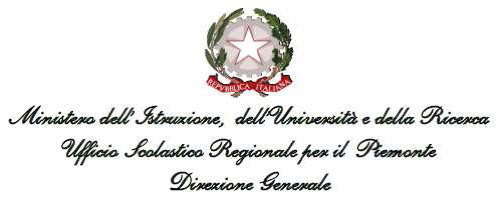 La compilazione del PDP viene effettuata dopo un periodo di osservazione dell’allievo. Il PDP viene deliberato dal Consiglio di classe/Team, firmato dal Dirigente Scolastico, dai docenti e dalla famiglia (e dall’allievo qualora lo si ritenga   opportuno).INDICESEZIONE A (comune a tutti gli allievi con DSA e altri BES)Dati Anagrafici e Informazioni Essenziali di Presentazione dell’AllievoINDIVIDUAZIONE DELLA SITUAZIONE DI BISOGNO EDUCATIVO SPECIALEDA PARTE DI:SERVIZIO SANITARIO - Diagnosi / Relazione multi professionale: _________________________________________________________________(o diagnosi rilasciata da privati, in attesa di certificazione da parte del Servizio Sanitario Nazionale)SEZIONE B – PARTE I (allievi con DSA)Descrizione delle abilità e dei comportamentiSEZIONE B - PARTE IIAllievi con altri Bisogni Educativi Speciali (Non DSA)Descrizione delle abilità e dei comportamentiRientrano in questa sezione le tipologie di disturbo evolutivo specifico (non DSA) e le situazioni di svantaggio socio-economico, culturale e linguistico citate dalla c.m. n. 8 del 06/03/2013. Possono essere qui presi in considerazione anche i ragazzi in situazione di malattia, con o senza ospedalizzazione, o in situazione di istruzione domiciliare.1) DOCUMENTAZIONE GIÀ IN POSSESSO (vedi pag. 3): Diagnosi clinica   ____________________________________________________________________________________________________________________________________Eventuale contatto con operatore sanitario ____________________________________________________________________________________________________________________________________Documentazione di altri servizi non sanitari (tipologia) _____________________________________________________________________Verbale del consiglio di classe in data …………………………………………..….._____________________________________________________________________2) INFORMAZIONI specifiche desunte dai documenti sopra indicati ________________________________________________________________________________________________________________________________________________________________________________________________________________________________________________________________________________________________________________________________________________________________________________________________________________________________________________________________________________________________________________________LEGENDA0 L’elemento descritto dal criterio non mette in evidenza particolari problematicità1 L’elemento descritto dal criterio mette in evidenza problematicità  lievi o occasionali2 L’elemento descritto dal criterio mette in evidenza problematicità rilevanti o reiterate9 L’elemento “negativo” descritto non si rileva, ma, al contrario, si evidenzia nell’allievo come comportamento positivo quale indicatore di un “punto di forza”, su cui fare leva nell’intervento (es: ultimo item  - dimostra piena fiducia nelle proprie capacità). SEZIONE C - (comune a tutti gli allievi con DSA e altri BES)C.1 Osservazione di Ulteriori Aspetti SignificativiC. 2 PATTO EDUCATIVOSi concorda con la famiglia e lo studente:  Nelle attività di studio l’allievo: è seguito da un Tutor nelle discipline: _____________________________________con cadenza:    □ quotidiana  	□ bisettimanale    □ settimanale    □ quindicinale è seguito da familiariricorre all’aiuto di  compagniutilizza strumenti compensativifrequenta la scuola in ospedalefruisce dell’istruzione domiciliareè affiancato da volontari  ………………………………………………………………………………..Strumenti da utilizzare nel lavoro a casa strumenti informatici (pc, videoscrittura con correttore ortografico,…)tecnologia di sintesi vocaleappunti scritti al pc registrazioni digitalimateriali multimediali (video, simulazioni…)testi semplificati e/o ridottifotocopie schemi e mappeogni risorsa didattica informatizzata che gli insegnanti predisporranno appositamente …………………………………………………………………..Attività scolastiche individualizzate programmate attività di recuperoattività di consolidamento e/o di potenziamentoattività di laboratorioattività di classi aperte (per piccoli gruppi)attività curriculari all’esterno dell’ambiente scolasticoattività di carattere culturale, formativo, socializzante altro  ……………………………………………………………………………………………SEZIONE D: INTERVENTI EDUCATIVI E DIDATTICID.1: Strategie di personalizzazione/individualizzazioneSEZIONE E: Quadro riassuntivo degli strumenti compensativi e delle misure dispensative - parametri e criteri per la verifica/valutazioneNB: In caso di esame di stato, gli strumenti adottati andranno indicati nella riunione preliminare per l’esame conclusivo del primo ciclo e nel documento del 15 maggio (nota MPI n 1787/05 – MPI maggio 2007),  in cui il Consiglio di Classe dovrà indicare modalità, tempi e sistema valutativo previsti-VEDI P. 19 INDICAZIONI PER LA PERSONALIZZAZIONE DELLA VERIFICA E DELLA VALUTAZIONE  STRATEGIE VALUTATIVE GENERALILe parti coinvolte si impegnano a rispettare quanto condiviso e concordato, nel presente PDP, per il successo formativo dell'alunno.Si ricorda che il PDP è uno strumento di lavoro dinamico da aggiornarsi in itinere, da parte di tutti gli attori. Per l’interazione docenti di classe - docenti di scuola ospedale o domiciliare questo avviene non solo come scambio di informazioni, ma anche per la definizione della programmazione e di forme e modalità di valutazione in itinere e finale.FIRMA DEI DOCENTILuogo e data: _____________________________IL DIRIGENTE SCOLASTICO						________________________________P.D.P.PIANO DIDATTICO PERSONALIZZATOPer allievi con Disturbi Specifici di Apprendimento (DSA-Legge 170/2010)Per allievi con altri Bisogni Educativi Speciali (BES-Dir. Min. 27/12/2012; C.M. n. 8 del 6/03/2013)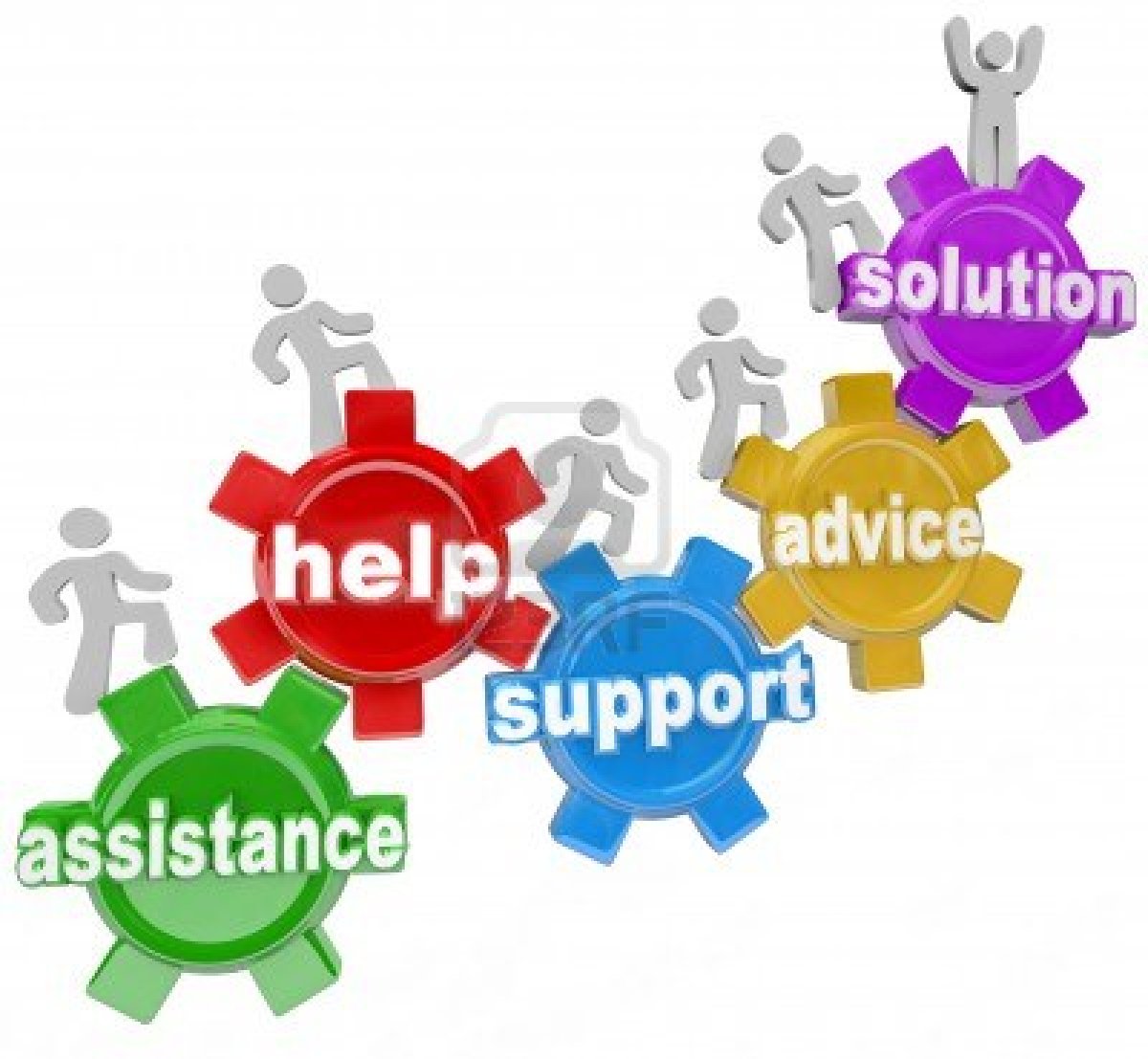 Istituto Augusto Monti Asti A.S. ………… / ………… Alunno/a:Classe:Coordinatore di classe/Team:Referente DSA/BES:Prof.ssa Patrizia FioreSEZIONE A (comune a tutti gli allievi con DSA e alti Bisogni Educativi Speciali - BES) Dati anagrafici e informazioni essenziali di presentazione dell’allievo.pag. 3SEZIONE B – PARTE I (allievi con DSA)pag. 4Descrizione delle abilità e dei comportamentipag. 4SEZIONE B - PARTE IIpag. 7 Allievi con altri Bisogni Educativi Speciali (Non DSA)pag. 7SEZIONE C - (comune a tutti gli allievi con DSA e altri BES)pag. 9C.1 Osservazione di Ulteriori Aspetti Significativipag. 9C. 2 PATTO EDUCATIVOpag. 11SEZIONE D: INTERVENTI EDUCATIVI E DIDATTICIpag. 12D.1: Strategie di personalizzazione/individualizzazionepag. 12SEZIONE E: Quadro riassuntivo degli strumenti compensativi e delle misure dispensative - parametri e criteri per la verifica/valutazionepag. 15Indicazioni per la personalizzazione della verifica e della valutazionepag. 16Cognome e nome allievo/a:Luogo di nascita:Data di nascita:_____/ ____/ _______Lingua madre:Eventuale bilinguismo:Codice ICD10:Redatta da:in data___ /___ / ____Aggiornamenti diagnostici:Altre relazioni cliniche:Interventi riabilitativi:DIAGNOSI SPECIALISTICA(dati rilevabili, se presenti,  nella diagnosi)OSSERVAZIONE IN CLASSE(dati rilevati direttamente dagli insegnanti)OSSERVAZIONE IN CLASSE(dati rilevati direttamente dagli insegnanti)OSSERVAZIONE IN CLASSE(dati rilevati direttamente dagli insegnanti)OSSERVAZIONE IN CLASSE(dati rilevati direttamente dagli insegnanti)OSSERVAZIONE IN CLASSE(dati rilevati direttamente dagli insegnanti)LETTURALETTURALETTURALETTURALETTURALETTURA…………………………………………………….…………………………………………………….…………………………………………………….VELOCITÀ Molto lenta Lenta Scorrevole Molto lenta Lenta Scorrevole Molto lenta Lenta Scorrevole Molto lenta Lenta Scorrevole…………………………………………………….…………………………………………………….…………………………………………………….CORRETTEZZA Adeguata Non adeguata (ad esempio confonde/inverte/sostituisce/omette lettere o sillabe) Adeguata Non adeguata (ad esempio confonde/inverte/sostituisce/omette lettere o sillabe) Adeguata Non adeguata (ad esempio confonde/inverte/sostituisce/omette lettere o sillabe) Adeguata Non adeguata (ad esempio confonde/inverte/sostituisce/omette lettere o sillabe)…………………………………………………….…………………………………………………….…………………………………………………….COMPRENSIONE Scarsa Essenziale Globale Completa-analitica Scarsa Essenziale Globale Completa-analitica Scarsa Essenziale Globale Completa-analitica Scarsa Essenziale Globale Completa-analiticaSCRITTURASCRITTURASCRITTURASCRITTURASCRITTURASCRITTURA…………………………………………………….…………………………………………………….…………………………………………………….…………………………………………………….…………………………………………………….…………………………………………………….SOTTODETTATURASOTTODETTATURA Corretta Poco corretta Scorretta Corretta Poco corretta Scorretta Corretta Poco corretta Scorretta…………………………………………………….…………………………………………………….…………………………………………………….…………………………………………………….…………………………………………………….…………………………………………………….SOTTODETTATURASOTTODETTATURATIPOLOGIA ERRORITIPOLOGIA ERRORITIPOLOGIA ERRORI…………………………………………………….…………………………………………………….…………………………………………………….…………………………………………………….…………………………………………………….…………………………………………………….SOTTODETTATURASOTTODETTATURA Fonologici Non fonologici Fonetici Fonologici Non fonologici Fonetici Fonologici Non fonologici Fonetici…………………………………………………….…………………………………………………….…………………………………………………….…………………………………………………….…………………………………………………….…………………………………………………….…………………………………………………….…………………………………………………….…………………………………………………….…………………………………………………….…………………………………………………….…………………………………………………….PRODUZIONE AUTONOMAPRODUZIONE AUTONOMAADERENZA CONSEGNAADERENZA CONSEGNAADERENZA CONSEGNA…………………………………………………….…………………………………………………….…………………………………………………….…………………………………………………….…………………………………………………….…………………………………………………….…………………………………………………….…………………………………………………….…………………………………………………….…………………………………………………….…………………………………………………….…………………………………………………….PRODUZIONE AUTONOMAPRODUZIONE AUTONOMA Spesso Talvolta Mai…………………………………………………….…………………………………………………….…………………………………………………….…………………………………………………….…………………………………………………….…………………………………………………….…………………………………………………….…………………………………………………….…………………………………………………….…………………………………………………….…………………………………………………….…………………………………………………….PRODUZIONE AUTONOMAPRODUZIONE AUTONOMACORRETTA STRUTTURAMORFO-SINTATTICACORRETTA STRUTTURAMORFO-SINTATTICACORRETTA STRUTTURAMORFO-SINTATTICA…………………………………………………….…………………………………………………….…………………………………………………….…………………………………………………….…………………………………………………….…………………………………………………….…………………………………………………….…………………………………………………….…………………………………………………….…………………………………………………….…………………………………………………….…………………………………………………….PRODUZIONE AUTONOMAPRODUZIONE AUTONOMA Spesso Talvolta Mai…………………………………………………….…………………………………………………….…………………………………………………….…………………………………………………….…………………………………………………….…………………………………………………….…………………………………………………….…………………………………………………….…………………………………………………….…………………………………………………….…………………………………………………….…………………………………………………….PRODUZIONE AUTONOMAPRODUZIONE AUTONOMACORRETTA STRUTTURA TESTUALE (narrativo, descrittivo, regolativo …)CORRETTA STRUTTURA TESTUALE (narrativo, descrittivo, regolativo …)CORRETTA STRUTTURA TESTUALE (narrativo, descrittivo, regolativo …)…………………………………………………….…………………………………………………….…………………………………………………….…………………………………………………….…………………………………………………….…………………………………………………….…………………………………………………….…………………………………………………….…………………………………………………….…………………………………………………….…………………………………………………….…………………………………………………….PRODUZIONE AUTONOMAPRODUZIONE AUTONOMA Spesso Talvolta Mai…………………………………………………….…………………………………………………….…………………………………………………….…………………………………………………….…………………………………………………….…………………………………………………….…………………………………………………….…………………………………………………….…………………………………………………….…………………………………………………….…………………………………………………….…………………………………………………….PRODUZIONE AUTONOMAPRODUZIONE AUTONOMACORRETTEZZA ORTOGRAFICACORRETTEZZA ORTOGRAFICACORRETTEZZA ORTOGRAFICA…………………………………………………….…………………………………………………….…………………………………………………….…………………………………………………….…………………………………………………….…………………………………………………….…………………………………………………….…………………………………………………….…………………………………………………….…………………………………………………….…………………………………………………….…………………………………………………….PRODUZIONE AUTONOMAPRODUZIONE AUTONOMAAdeguata Parziale Non adeguata…………………………………………………….…………………………………………………….…………………………………………………….…………………………………………………….…………………………………………………….…………………………………………………….…………………………………………………….…………………………………………………….…………………………………………………….…………………………………………………….…………………………………………………….…………………………………………………….PRODUZIONE AUTONOMAPRODUZIONE AUTONOMAUSO PUNTEGGIATURAUSO PUNTEGGIATURAUSO PUNTEGGIATURA…………………………………………………….…………………………………………………….…………………………………………………….…………………………………………………….…………………………………………………….…………………………………………………….…………………………………………………….…………………………………………………….…………………………………………………….…………………………………………………….…………………………………………………….…………………………………………………….PRODUZIONE AUTONOMAPRODUZIONE AUTONOMAAdeguata Parziale Non adeguataGRAFIAGRAFIAGRAFIAGRAFIAGRAFIAGRAFIAGRAFIAGRAFIAGRAFIAGRAFIA………………………………………………………………….………………………………………………………………….………………………………………………………………….LEGGIBILELEGGIBILELEGGIBILELEGGIBILELEGGIBILELEGGIBILELEGGIBILELEGGIBILELEGGIBILE………………………………………………………………….………………………………………………………………….…………………………………………………………………. Si Si Poco Poco Poco Poco No No No………………………………………………………………….………………………………………………………………….………………………………………………………………….TRATTOTRATTOTRATTOTRATTOTRATTOTRATTOTRATTOTRATTOTRATTO………………………………………………………………….………………………………………………………………….…………………………………………………………………. Premuto Leggero Leggero Leggero Ripassato Ripassato Ripassato Incerto IncertoCALCOLOCALCOLOCALCOLOCALCOLOCALCOLOCALCOLOCALCOLOCALCOLOCALCOLOCALCOLO………………………………………………………………….………………………………………………………………….………………………………………………………………….Difficoltà visuospaziali (es: quantificazione automatizzataDifficoltà visuospaziali (es: quantificazione automatizzataDifficoltà visuospaziali (es: quantificazione automatizzata Spesso Spesso Talvolta Talvolta Talvolta Mai………………………………………………………………….………………………………………………………………….………………………………………………………………….Recupero di fatti numerici (es: tabelline)Recupero di fatti numerici (es: tabelline)Recupero di fatti numerici (es: tabelline) Raggiunto Raggiunto Parziale Parziale Parziale Non raggiunto………………………………………………………………….………………………………………………………………….………………………………………………………………….Automatizzazione dell’algoritmo proceduraleAutomatizzazione dell’algoritmo proceduraleAutomatizzazione dell’algoritmo procedurale Raggiunto Raggiunto Parziale Parziale Parziale Non raggiunto………………………………………………………………….………………………………………………………………….………………………………………………………………….Errori di processamento numerico (negli aspetti cardinali e ordinali e nella   corrispondenza tra numero e quantità)Errori di processamento numerico (negli aspetti cardinali e ordinali e nella   corrispondenza tra numero e quantità)Errori di processamento numerico (negli aspetti cardinali e ordinali e nella   corrispondenza tra numero e quantità) Spesso Spesso Talvolta Talvolta Talvolta Mai………………………………………………………………….………………………………………………………………….………………………………………………………………….Uso degli algoritmi di base del calcolo (scritto e a mente)Uso degli algoritmi di base del calcolo (scritto e a mente)Uso degli algoritmi di base del calcolo (scritto e a mente) Adeguato Adeguato Parziale Parziale Parziale Non adeguato………………………………………………………………….………………………………………………………………….………………………………………………………………….Capacità di problem solvingCapacità di problem solvingCapacità di problem solving Adeguata Adeguata Parziale Parziale Parziale Non adeguata………………………………………………………………….………………………………………………………………….………………………………………………………………….Comprensione del testo di un problemaComprensione del testo di un problemaComprensione del testo di un problema Adeguata Adeguata Parziale Parziale Parziale Non adeguataALTRE CARATTERISTICHE DEL PROCESSO DI APPRENDIMENTOALTRE CARATTERISTICHE DEL PROCESSO DI APPRENDIMENTOALTRE CARATTERISTICHE DEL PROCESSO DI APPRENDIMENTOALTRE CARATTERISTICHE DEL PROCESSO DI APPRENDIMENTO (Dati rilevabili se presenti nella diagnosi)OSSERVAZIONE IN CLASSE(dati rilevati direttamente dagli insegnanti)OSSERVAZIONE IN CLASSE(dati rilevati direttamente dagli insegnanti)OSSERVAZIONE IN CLASSE(dati rilevati direttamente dagli insegnanti)PROPRIETÀ LINGUISTICAPROPRIETÀ LINGUISTICAPROPRIETÀ LINGUISTICAPROPRIETÀ LINGUISTICA  difficoltà nella strutturazione della frase  difficoltà nel reperimento lessicale  difficoltà nell’esposizione orale  difficoltà nella strutturazione della frase  difficoltà nel reperimento lessicale  difficoltà nell’esposizione orale  difficoltà nella strutturazione della frase  difficoltà nel reperimento lessicale  difficoltà nell’esposizione oraleMEMORIAMEMORIAMEMORIAMEMORIADifficoltà nel memorizzare:   categorizzazioni    formule, strutture grammaticali, algoritmi (tabelline, nomi,    date …)  sequenze e procedure  Difficoltà nel memorizzare:   categorizzazioni    formule, strutture grammaticali, algoritmi (tabelline, nomi,    date …)  sequenze e procedure  Difficoltà nel memorizzare:   categorizzazioni    formule, strutture grammaticali, algoritmi (tabelline, nomi,    date …)  sequenze e procedure  ATTENZIONEATTENZIONEATTENZIONEATTENZIONEattenzione visuo-spaziale selettivaintensivaattenzione visuo-spaziale selettivaintensivaattenzione visuo-spaziale selettivaintensivaAFFATICABILITÀAFFATICABILITÀAFFATICABILITÀAFFATICABILITÀSìPocoNoPRASSIEPRASSIEPRASSIEPRASSIEdifficoltà di esecuzionedifficoltà di pianificazionedifficoltà di programmazione e progettazionedifficoltà di esecuzionedifficoltà di pianificazionedifficoltà di programmazione e progettazionedifficoltà di esecuzionedifficoltà di pianificazionedifficoltà di programmazione e progettazioneALTRO……………………………………………………………………………………………………………………………………………………………………………………………………………………ALTRO………………………………………………………………………………………………………………………………………………………………………………………………………………………………………………………………………………………………ALTRO………………………………………………………………………………………………………………………………………………………………………………………………………………………………………………………………………………………………ALTRO………………………………………………………………………………………………………………………………………………………………………………………………………………………………………………………………………………………………GRIGLIA OSSERVATIVAper ALLIEVI CON BES “III FASCIA”(Area dello svantaggio socioeconomico,linguistico e culturale, psico-relazionale)Osservazionedegli INSEGNANTIOsservazionedegli INSEGNANTIOsservazionedegli INSEGNANTIOsservazionedegli INSEGNANTIEventuale osservazionedi altri operatori,(es. educatori, ove presenti)Eventuale osservazionedi altri operatori,(es. educatori, ove presenti)Eventuale osservazionedi altri operatori,(es. educatori, ove presenti)Eventuale osservazionedi altri operatori,(es. educatori, ove presenti)Manifesta difficoltà di lettura/scrittura21092109Manifesta difficoltà di espressione orale21092109Manifesta difficoltà logico/matematiche21092109Manifesta difficoltà nel rispetto delle regole21092109Manifesta difficoltà nel mantenere l’attenzione durante le spiegazioni21092109Non svolge regolarmente i compiti a casa21092109Non esegue le consegne che gli vengono proposte in classe21092109Manifesta difficoltà nella comprensione delle consegne proposte21092109Fa domande non pertinenti all’insegnante/educatore21092109Disturba lo svolgimento delle lezioni (distrae i compagni, ecc.)21092109Non presta attenzione ai richiami dell’insegnante/educatore21092109Manifesta difficoltà a stare fermo nel proprio banco21092109Si fa distrarre dai compagni21092109Manifesta timidezza21092109Viene escluso dai compagni dalle attività scolastiche21092109Viene escluso dai compagni dalle attività di gioco21092109Tende ad autoescludersi dalle attività scolastiche21092109Tende ad autoescludersi dalle attività di gioco/ricreative21092109Non porta a scuola i materiali necessari alle attività scolastiche21092109Ha scarsa cura dei materiali per le attività scolastiche (propri e della scuola)21092109Dimostra scarsa fiducia nelle proprie capacità21092109MOTIVAZIONE MOTIVAZIONE MOTIVAZIONE MOTIVAZIONE MOTIVAZIONE MOTIVAZIONE Partecipazione al dialogo educativoMolto  adeguataMolto  adeguataAdeguataPoco adeguataNon adeguataConsapevolezza delle proprie difficoltà Molto  adeguataMolto  adeguataAdeguataPoco AdeguataNon adeguataConsapevolezza dei propri punti di forzaMolto  adeguataMolto  adeguataAdeguataPoco adeguataNon adeguataAutostimaMolto  adeguataMolto  adeguataAdeguataPoco adeguataNon adeguataATTEGGIAMENTI E COMPORTAMENTI RISCONTRABILI A SCUOLAATTEGGIAMENTI E COMPORTAMENTI RISCONTRABILI A SCUOLAATTEGGIAMENTI E COMPORTAMENTI RISCONTRABILI A SCUOLAATTEGGIAMENTI E COMPORTAMENTI RISCONTRABILI A SCUOLAATTEGGIAMENTI E COMPORTAMENTI RISCONTRABILI A SCUOLAATTEGGIAMENTI E COMPORTAMENTI RISCONTRABILI A SCUOLARegolarità frequenza scolasticaMolto  adeguataAdeguataAdeguataPoco adeguataNon adeguataAccettazione e rispetto delle regoleMolto  adeguataAdeguataAdeguataPoco adeguataNon adeguataRispetto degli impegni Molto  adeguatoAdeguatoAdeguatoPoco AdeguatoNon adeguatoAccettazione consapevole degli strumenti compensativi e delle misure dispensativeMolto  adeguataAdeguataAdeguataPoco adeguataNon adeguataAutonomia nel lavoro Molto  adeguataAdeguataAdeguataPoco adeguataNon adeguataSTRATEGIE UTILIZZATE DALL’ALUNNO NELLO STUDIO STRATEGIE UTILIZZATE DALL’ALUNNO NELLO STUDIO STRATEGIE UTILIZZATE DALL’ALUNNO NELLO STUDIO STRATEGIE UTILIZZATE DALL’ALUNNO NELLO STUDIO STRATEGIE UTILIZZATE DALL’ALUNNO NELLO STUDIO STRATEGIE UTILIZZATE DALL’ALUNNO NELLO STUDIO  Sottolinea, identifica parole chiave … EfficaceEfficaceEfficaceDa potenziareDa potenziare Costruisce schemi, mappe o  diagrammiEfficaceEfficaceEfficaceDa potenziareDa potenziareUtilizza strumenti informatici (computer, correttore ortografico, software …)EfficaceEfficaceEfficaceDa potenziareDa potenziareUsa strategie di memorizzazione   (immagini, colori, riquadrature …) EfficaceEfficaceEfficaceDa potenziareDa potenziareAPPRENDIMENTO DELLE LINGUE STRANIEREPronuncia difficoltosaDifficoltà di acquisizione degli automatismi grammaticali di base Difficoltà nella scrittura Difficoltà acquisizione nuovo lessicoNotevoli differenze tra comprensione del testo scritto e oraleNotevoli differenze tra produzione scritta e oraleAltro: ……………………………………………………………………………………………………………………………………………………………………………………………………………………………………..….INFORMAZIONI GENERALI FORNITE DALL’ALUNNO/STUDENTE: MI PRESENTO(Da compilare insieme agli allievi più grandi)Interessi, difficoltà, attività in cui mi sento capace, punti di forza, aspettative, richieste…Che cosa mi è di aiuto? Che cosa mi è difficile?…………………………………………………………………………………………………………………………………………………………………………………………………………………………………………………………………………………………………………………………………………………………………………………………………………………………………………………………………………………………………………………………………………………………………………………………………………………………………………………………………………………………………………………………………………………………………………………………………………………………………………………………………………………………………………………………………………………………………………………………………………………………………………………………………………………………………………………………………………………………………………………………………………………………………………………………………………………………………………………………………………………………………………………………………………………………………………………………………………………………………………………………………………………………………………………………………………………………………………………………………………………………………………………………………………………………………………………………………………………………………………………………………………………………………………………………………………………………………………………………………………………………………………………………………………………………………………………………………………………………………………………………………………………………………………………………………………………………………………………………………………………………………………………………………………………………………………………………………………………………………………………………………………………………………………………………………………………………………………………………………………………………………………………………………………………………………………………………………………………………………………………………………………………………………………………………………………………………………………………………………………………………………………………………………………………………………………………………………………………………………………………………………………………………………………………………………………………………………………………………………………DISCIPLINA STRATEGIE DIDATTICHEINCLUSIVE(didattica laboratoriale; cooperative learning; uso delle tecnologie; peer tutoring; …)STRUMENTI COMPENSATIVIMISURE DISPENSATIVEMODALITA’ DI VERIFICA E VALUTAZIONE (da raccordare con la tabella riepilogativa di pag. 16)MATERIA………………………………Firma docente:……………………………….MATERIA………………………………Firma docente:……………………………….MATERIA………………………………Firma docente:……………………………….MATERIA………………………………Firma docente:……………………………….DISCIPLINA STRATEGIE DIDATTICHEINCLUSIVE(didattica laboratoriale; cooperative learning; uso delle tecnologie; peer tutoring; …)STRUMENTI COMPENSATIVIMISURE DISPENSATIVEMODALITA’ DI VERIFICA E VALUTAZIONE (da raccordare con la tabella riepilogativa di pag. 16)MATERIA………………………………Firma docente:……………………………….MATERIA………………………………Firma docente:……………………………….MATERIA………………………………Firma docente:……………………………….MATERIA………………………………Firma docente:……………………………….DISCIPLINA STRATEGIE DIDATTICHEINCLUSIVE(didattica laboratoriale; cooperative learning; uso delle tecnologie; peer tutoring; …)STRUMENTI COMPENSATIVIMISURE DISPENSATIVEMODALITA’ DI VERIFICA E VALUTAZIONE (da raccordare con la tabella riepilogativa di pag. 16)MATERIA………………………………Firma docente:……………………………….MATERIA………………………………Firma docente:……………………………….MATERIA………………………………Firma docente:……………………………….MATERIA………………………………Firma docente:……………………………….STRUMENTI COMPENSATIVI(legge 170/10 e linee guida 12/07/11)STRUMENTI COMPENSATIVI(legge 170/10 e linee guida 12/07/11)C1.Utilizzo di computer e tablet (possibilmente con stampante)C2.Utilizzo di programmi di video-scrittura con correttore ortografico (possibilmente vocale)  e con tecnologie di sintesi vocale (anche per le lingue straniere)C3.Utilizzo di risorse audio (file audio digitali, audiolibri…).C4.Utilizzo del registratore digitale o di altri strumenti di registrazione per uso personaleC5.Utilizzo di ausili per il calcolo (tavola pitagorica, linee dei numeri…) ed eventualmente della calcolatrice con foglio di calcolo (possibilmente calcolatrice vocale)C6.Utilizzo di schemi, tabelle, mappe e diagrammi di flusso come supporto durante compiti e verifiche scritteC7.Utilizzo di   formulari e di schemi e/o mappe delle varie discipline scientifiche come supporto durante compiti e verifiche scritteC8.Utilizzo di mappe e schemi durante le interrogazioni, eventualmente anche su supporto digitalizzato (presentazioni multimediali), per facilitare il recupero delle informazioniC9.Utilizzo di dizionari digitali (cd rom, risorse on line)C10.Utilizzo di software didattici e compensativi (free e/o commerciali)C11.Altro__________________________________________________________________MISURE DISPENSATIVE (legge 170/10 e linee guida 12/07/11)E INTERVENTI DI INDIVIDUALIZZAZIONEMISURE DISPENSATIVE (legge 170/10 e linee guida 12/07/11)E INTERVENTI DI INDIVIDUALIZZAZIONED1.Dispensa dalla lettura ad alta voce in classeD2.Dispensa dall’uso dei quattro caratteri di scrittura nelle prime fasi dell’apprendimentoD3.Dispensa dall’uso del corsivo e dello stampato minuscoloD4.Dispensa dalla scrittura sotto dettatura di testi e/o appuntiD5.Dispensa dal ricopiare testi o espressioni matematiche dalla lavagnaD6.Dispensa dallo studio mnemonico delle tabelline, delle forme verbali, delle poesieD7.Dispensa dall’utilizzo di tempi standardD8.Dispensa da un eccessivo carico di compiti con riadattamento e riduzione delle pagine da studiare, senza modificare gli obiettivi formativiD9.Dispensa parziale dallo studio della lingua straniera in forma scritta, che verrà valutata in percentuale minore rispetto all’orale non considerando errori ortografici e di spellingV1.Predisporre verifiche scritte scalari, accessibili, brevi, strutturateV2.Facilitare la decodifica della consegna e del testoV3.Controllare la gestione del diario (corretta trascrizione di compiti/avvisi e della loro comprensione)V4.Introdurre prove informatizzate e supporti tecnologiciV5.Programmare tempi più lunghi per l’esecuzione delle proveV6.Programmare e concordare con l’alunno le verificheV7.Prevedere verifiche orali a compensazione di quelle scritte (soprattutto per la lingua straniera) ove necessarioV8.Fare usare strumenti e mediatori didattici nelle prove sia scritte sia oraliV9.Accordarsi su modalità e tempi delle verifiche scritte con possibilità di utilizzare supporti multimedialiV10.Accordarsi su tempi e su modalità delle interrogazioniV11.Accordarsi su modalità e tempi delle verifiche scritte con possibilità di utilizzare supporti   multimedialiV12.Nelle verifiche scritte, riduzione e adattamento del numero degli esercizi senza modificare gli obiettivi formativiV13.Nelle verifiche scritte, utilizzo di domande a risposta multipla e (con possibilità di completamento e/o arricchimento con una discussione orale); riduzione al minimo delle domande a risposte aperteV14.Lettura delle consegne degli esercizi e/o fornitura, durante le verifiche, di prove su supporto digitalizzato leggibili dalla sintesi vocaleV15.Parziale sostituzione o completamento delle verifiche scritte con prove orali consentendo l’uso di schemi riadattati e/o mappe durante l’interrogazioneV16.Valorizzare il contenuto nell’esposizione orale, tenendo conto di eventuali difficoltà espositiveV17.Valutazione dei procedimenti e non dei calcoli nella risoluzione dei problemiV18.Valutazione del contenuto e non degli errori ortografici negli elaboratiValutare per formareValorizzare il processo di apprendimento dell’allievo e non valutare solo il prodotto/risultato; valutare per “dare valore” all’allievo e al suo percorso  Favorire un clima di classe sereno e tranquillo, anche dal punto di vista dell’ambiente fisico e organizzativo (rumori, luci, ritmi…)Considerare gli aspetti emotivi connessi ai processi valutativi Rassicurare sulle conseguenze delle valutazioniValutare tenendo conto maggiormente del contenuto che della formaCOGNOME E NOMEDISCIPLINAFIRMACOGNOME E NOME DEI GENITORI (scrivere IN STAMPATELLO):………………………………..……….…………/…………………………………………………..FIRME DEI GENITORI:……………………………………………………/………………………………………………….COGNOME E NOME DELL’ALLIEVO/A (scrivere IN STAMPATELLO): …………………………………………………………FIRMA DELL’ALLIEVO/A: ……………………………………………